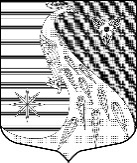 Ленинградская областьЛужский муниципальный районАдминистрация Скребловского сельского поселенияПОСТАНОВЛЕНИЕ30 декабря 2016 г.                                           № 602Об исполнении администрацией Скребловского сельского поселения, бюджетных полномочий главного администратора (администратора) доходов бюджета Скребловского сельского поселения	В соответствии со ст. 160.1 Бюджетного кодекса Российской Федерации постановляю:	1. Утвердить прилагаемый Порядок исполнения администрацией Скребловского сельского поселения бюджетных полномочий главного администратора (администратора) доходов бюджета Скребловского сельского поселения.	2. Настоящее постановление вступает в силу с момента подписания.	3. Контроль за исполнением настоящего постановления возложить на ведущего специалиста по ведению бухгалтерского учета администрации Скребловского сельского поселения.             Глава администрации 					Н. Е. КулаковаПриложение к постановлению администрацииСкребловского сельского поселенияот 30.12.2016 г. № 602Порядокисполнения администрацией Скребловского сельского поселениябюджетных полномочий главного администратора(администратора) доходов бюджета Скребловского сельского поселенияI. Общие положения1. Настоящий Порядок разработан в рамках организации работы администрации Скребловского сельского поселения (далее - администрация) как главного администратора доходов и администратора доходов по доходным источникам, закрепленным за ней решением о бюджете на текущий финансовый год и плановый период.2. Настоящий порядок разработан в соответствии с Бюджетным кодексом Российской Федерации, приказами Министерства финансов Российской Федерации от 1 декабря 2010 года №157н "Об утверждении Единого плана счетов бухгалтерского учета для органов государственной власти (государственных органов), органов местного самоуправления, органов управления государственными внебюджетными фондами, государственных академий наук, государственных (муниципальных) учреждений и Инструкции по его применению", от 6 декабря 2010 года №162н "Об утверждении Плана счетов бюджетного учета и Инструкции по его применению", от 18 декабря 2013 года №125н "Об утверждении Порядка учета Федеральным казначейством поступлений в бюджетную систему Российской Федерации и их распределения между бюджетами бюджетной системы Российской Федерации", от 1 июля 2013 года №65н "Об утверждении Указаний о порядке применения бюджетной классификации Российской Федерации", приказами Казначейства России от 10 октября 2008 года №8н "О порядке кассового обслуживания исполнения федерального бюджета, бюджетов субъектов Российской Федерации и местных бюджетов и порядке осуществления территориальными органами Федерального казначейства отдельных функций финансовых органов субъектов Российской Федерации и муниципальных образований по исполнению соответствующих бюджетов" (далее - приказ Федерального казначейства №8н), от 17 октября 2016 года №21н "О порядке открытия и ведения лицевых счетов территориальными органами Федерального казначейства" и иными нормативными правовыми актами.3. Администрация является главным администратором доходов бюджета Скребловского сельского поселения (далее – бюджет поселения) по закрепленному перечню кодов доходов согласно решению о бюджете поселения на соответствующий финансовый год и плановый период.4. В рамках бюджетного процесса Скребловского как главный администратор доходов бюджета поселения обладает бюджетными полномочиями.5. Администрация является администратором доходов бюджета поселения по полномочиям и функциям финансового органа, установленным положением о бюджетном процессе Скребловского сельского поселения, утвержденным решением Совета депутатов Скребловского сельского поселения от 25.08.2016 года №88 "Об утверждении Положения о бюджетном процессе Скребловского сельского поселения Лужского муниципального района Ленинградской области".6. В рамках бюджетного процесса Администрация как главный администратор (администратор) доходов бюджета поселения наделяется следующими бюджетными полномочиями:6.1. Представляет сведения для составления проекта доходной части бюджета поселения.6.2. Представляет сведения для составления и ведения кассового плана.6.3. Ведет реестр источников доходов бюджета по закрепленным за ним источникам доходов на основании перечня источников доходов бюджетов бюджетной системы Российской Федерации.6.4. Утверждает методику прогнозирования поступлений доходов в бюджет в соответствии с общими требованиями к такой методике, установленными Правительством Российской Федерации.6.5. Принимает решение о признании безнадежной к взысканию задолженности по платежам в бюджет.6.6. Осуществляет начисление, учет и контроль за правильностью исчисления, полнотой и своевременностью осуществления платежей в бюджет поселения, пеней и штрафов по ним.6.7. Осуществляет взыскание задолженности по платежам в бюджет поселения, пеней и штрафов.6.8. Принимает решение о возврате излишне уплаченных (взысканных) платежей в бюджет, пеней и штрафов, а также процентов за несвоевременное осуществление такого возврата и процентов, начисленных на излишне взысканные суммы, и представляет в Управление Федерального казначейства по Ленинградской области (далее - УФК по Ленинградской области) Заявку на возврат плательщику по форме приложения 3 к приказу Федерального казначейства № 8н (далее - Заявка на возврат).6.9. Принимает решение о зачете (уточнении) платежей в бюджет поселения и представляет в УФК по Ленинградской области Уведомление об уточнении вида и принадлежности поступлений (форма 0531809) (далее - Уведомление об уточнении).6.10. Получает от УФК по Ленинградской области в рамках информационного взаимодействия документы о соответствующих поступлениях в бюджет поселения: выписки из лицевого счета бюджета (ф. 0531775) (далее - лицевой счет с кодом "02") и лицевого счета администратора доходов (ф. 0531761) (далее - лицевой счет с кодом "04") с соответствующими приложениями.6.9. Доводит до плательщиков сведения о реквизитах счета УФК по Ленинградской области для учета поступления доходов бюджета и информацию о заполнении расчетных документов.6.10. Осуществляет иные бюджетные полномочия, установленные Бюджетным кодексом Российской Федерации и принятыми в соответствии с ним нормативными правовыми актами, регулирующими бюджетные правоотношения.7. Перечень кодов видов доходов бюджета поселения, администратором которых является Администрация, утверждается распоряжением Администрации.II. Доходные источники бюджета поселения, закрепленныеза структурными подразделениями Администрации.С целью реализации полномочий администратора доходов бюджета поселения за структурными подразделениями Администрации закрепляются следующие доходные источники бюджета поселения:Администрация Скребловского сельского поселения (код главного администратора доходов – 011)III. Порядок реализации бюджетных полномочий главногоадминистратора (администратора) доходов 1. Бюджетные полномочия главного администратора (администратора) доходов бюджета поселения и полномочий по администрированию невыясненных поступлений реализуются Администрацией в следующем порядке.1.1. Ответственные специалисты Администрации:1.1.1. В соответствии с ежегодно утверждаемым Планом-графиком подготовки проекта бюджета поселения на очередной финансовый год и плановый период осуществляют предоставление сведений, необходимых для составления проекта доходной части бюджета поселения на очередной финансовый год и плановый период, главному бухгалтеру администрации Скребловского сельского поселения.1.1.2. Не позднее 15 декабря отчетного финансового года и далее ежемесячно не позднее 25-го числа каждого месяца текущего года осуществляют предоставление сведений, необходимых для составления и ведения кассового плана по доходам бюджета поселения, главному бухгалтеру администрации Скребловского сельского поселения.1.1.3. Осуществляют предоставление главному бухгалтеру администрации Скребловского сельского поселения для осуществления бюджетного учета в части начислений по закрепленным доходным источникам следующих документов:1) Заключение о начислении сумм штрафов, санкций, возмещения ущерба, сумм возвратов, безвозмездных поступлений по форме, утвержденной Положением об учетной политике главного распорядителя и получателя бюджетных средств, главного администратора и администратора доходов, главного администратора и администратора источников финансирования дефицита бюджета Администрации Скребловского сельского поселения (далее - Положение об учетной политике);2) Заключение о начислении прочих неналоговых доходов по форме, утвержденной Положением об учетной политике;3) Уведомления по расчетам между бюджетами (ф. 0504817).Представление документов, указанных в настоящем пункте, осуществляется ежемесячно на следующий рабочий день, следующий за днем оформления факта хозяйственной жизни, но не позднее последнего рабочего дня текущего месяца, либо в иные сроки, установленные заключенными договорами, государственными контрактами, соглашениями, с учетом следующих особенностей:а) для начисления сумм штрафов, санкций, возмещения ущерба, сумм возвратов, безвозмездных поступлений - в течение одного рабочего дня с момента поступления платежного поручения;б) для начисления доходов от возврата остатков субсидий (субвенций) и иных межбюджетных трансфертов, имеющих целевое назначение, прошлых лет;Присвоение заключениям порядковых номеров осуществляется в соответствии с правилами ведения делопроизводства, установленными для специалистов Администрации.1.1.4. На основании судебного акта (исполнительного производства) специалистом по юридическим вопросам оформляются и передаются главному бухгалтеру администрации Скребловского сельского поселения (с приложением копий постановлений по делам об административных правонарушениях) заключения о начислении сумм штрафов, санкций, возмещения ущерба, сумм возвратов, безвозмездных поступлений (согласно Положения об учетной политике).1.1.5. Специалист администрации Скребловского сельского поселения формирует в информационной системе и направляет в УФК по Ленинградской области информацию для включения в перечень источников доходов бюджетов бюджетной системы Российской Федерации.1.1.6. В случае внесения изменений в Перечень кодов видов доходов бюджета поселения, администратором которых является Администрация Скребловского сельского поселения, специалист Скребловского сельского поселения в течение одного рабочего дня представляет главному бухгалтеру администрации Скребловского сельского поселения информацию о внесенных изменениях.1.1.7. Постоянно осуществляют оперативный учет и контроль за правильностью исчисления платежей в бюджет поселения, пеней и штрафов по ним.1.1.8. Постоянно осуществляют оперативный учет и контроль за полнотой и своевременностью поступления платежей в бюджет поселения, пеней и штрафов по ним на основании получаемой из Управления федерального казначейства по Ленинградской области Выписки из лицевого счета администратора доходов бюджета с приложением платежных документов.1.1.9. По мере возникновения необходимости осуществляют рассмотрение заявлений плательщиков о возврате излишне уплаченных (взысканных) платежей в бюджет поселения, пеней, штрафов, а также вносят обоснованные предложения о возврате из бюджет поселения остатков не использованных в прошлые годы субсидий, субвенций и иных межбюджетных трансфертов, имеющих целевое назначение, для принятия решений главой администрации Скребловского сельского поселения о проведении возврата денежных средств.1.1.10. В течение трех рабочих дней после принятия решения о возврате главный бухгалтер администрации Скребловского сельского поселения оформляет заключения о возврате плательщику излишне уплаченных (взысканных) платежей в бюджет поселения по утвержденной форме, и(или) заключения о возврате остатков субсидий (субвенций) и иных межбюджетных трансфертов, имеющих целевое назначение, по утвержденной форме.1.1.11. Информируют плательщиков о реквизитах счета бюджета поселения и правильности заполнения платежных документов.1.2. Главный бухгалтер администрации Скребловского сельского поселения:а) осуществляет в соответствии с действующим законодательством ведение бюджетного учета в части начисления поступлений и сумм возвратов на основании заключений, представленных специалистами администрации Скребловского сельского поселения, отвечающими за соответствующие направления;б) получает от УФК по Ленинградской области в рамках информационного взаимодействия документы о поступлениях в бюджет поселения: выписки из лицевого счета с кодом "04" с соответствующими приложениями.Выписки из лицевого счета с кодом "04" с приложенными платежными документами по мере поступления хранятся в бумажном виде, сформированные в дела с целью осуществления контроля специалистами администрации Скребловского сельского поселения за полнотой и своевременностью перечисления плательщиками начисленных им платежей;в) по факту представления информации о внесении изменений в Перечень кодов видов доходов бюджета поселения, администратором которых является Администрация Скребловского сельского поселения, формирует и отправляет в систему удаленного финансового документооборота (СУФД) в течение одного рабочего дня с момента получения информации реестр администрируемых доходов (код формы по КФД 0531975), содержащий соответствующие изменения КБК;г) осуществляет ведение бюджетного учета по поступлению и возврату администрируемых Администрацией доходов на основании полученных из УФК по Ленинградской области выписок из лицевого счета с кодом "04", справок о перечислении поступлений в бюджеты (ф. 0531468) (в части данных графы 25 "Остаток на счете"), выписок из сводного реестра поступлений и выбытий (ф. 0531472) (в части бюджетной классификации доходов);д) в сроки, установленные Комитетом финансов Лужского муниципального района по организации исполнения бюджета, осуществляет формирование и представление бюджетной отчетности главного администратора доходов бюджета поселения;е) в сроки, установленные Комитетом финансов Лужского муниципального района осуществляет возврат неиспользованных остатков межбюджетных трансфертов, полученных в форме субсидий, субвенций и иных межбюджетных трансфертов, имеющих целевое назначение.1.2.2. Специалист администрации Скребловского сельского поселения осуществляет бюджетный учет операций по кассовым поступлениям и кассовым выбытиям со счета бюджета на основании полученных из УФК по Ленинградской области выписок из лицевого счета, ведомостей кассовых поступлений в бюджет (ф. 0531812), ведомостей по движению свободного остатка средств бюджета (ф. 0531819), справок к ведомости по движению свободного остатка (ф. 0531820).1.2.3. Специалист администрации Скребловского сельского поселения по мере внесения изменений в реквизиты на основании информации, представляемой УФК по Ленинградской области, доводит до сведения специалистов администрации и казенного учреждения Скреблвоского сельского поселения информацию о реквизитах лицевого счета с кодом "02" и лицевого счета с кодом "04".2. Бюджетные полномочия администратора доходов по невыясненным поступлениям, зачисляемым в бюджет поселения, реализуются в следующем порядке.2.1. По факту поступления на счет № 40101 "Доходы, распределяемые органами Федерального казначейства между уровнями бюджетной системы Российской Федерации" (далее - счет органа Федерального казначейства 40101) платежей, отнесенных к невыясненным поступлениям, зачисляемым в бюджет поселения по администратору доходов – Администрации Скребловского сельского поселения осуществляет взаимодействие с предполагаемым администратором поступлений, направляя при необходимости копию платежного поручения.2.2. На основании полученного от ответственного лица предполагаемого администратора поступлений письменного подтверждения о принадлежности невыясненных поступлений с указанием необходимых для их уточнения (возврата) реквизитов оформляет Уведомление об уточнении или Заявку на возврат в соответствии с Приказом Министерства финансов Российской Федерации от 18 декабря 2013 года № 125н "Об утверждении Порядка учета Федеральным казначейством поступлений в бюджетную систему Российской Федерации и их распределения между бюджетами бюджетной системы Российской Федерации".При этом при уточнении кода бюджетной классификации (далее - КБК), администратором по которому выступает Администрация, допускается указание корректного КБК на платежном поручении при наличии даты и подписи с расшифровкой ответственного лица Администрации.2.3. В случае невозможности определения предполагаемого администратора поступлений или если предполагаемый администратор не подтверждает свои полномочия по администрированию данных платежей в течение 15 рабочих дней с момента поступления средств в бюджет поселения, за исключением случаев зачисления поступлений в последние дни текущего финансового года, Администрация оформляет Заявку на возврат по реквизитам, указанным в платежном документе.2.4. В случае зачисления в бюджет поселения невыясненных поступлений, не подлежащих учету в составе доходов бюджета поселения, специалист администрации Скребловского сельского поселения формирует Уведомление об уточнении по коду бюджетной классификации "Невыясненные поступления, зачисляемые в федеральный бюджет" или Заявку на возврат.2.5. При поступлении от УФК по Ленинградской области Запросов на выяснение принадлежности платежа (код по КФД 0531808) специалист администрации Скребловского сельского поселения осуществляет обработку документов, подтверждая или не подтверждая принадлежность средств бюджету поселения в соответствии с п. 2.1, п. 2.2 и п. 2.4 настоящего порядка.2.6. В случае поступления невыясненных платежей на счет "Средства бюджетов поселений Российской Федерации" минуя счет органа Федерального казначейства 40101 и подлежащих уточнению в качестве восстановления кассовых расходов текущего финансового года, дебиторской задолженности прошлых лет, на основании письменного подтверждения, Уведомления об уточнении по невыясненным поступлениям формирует главный бухгалтер Скребловского сельского поселения.В случае принятия решения предполагаемым администратором о возврате денежных средств плательщику на основании письменного подтверждения главный бухгалтер Скребловского сельского поселения формирует Заявку на возврат.Невыясненные платежи, по которым не определена принадлежность, подлежат возврату в течение месяца по реквизитам, указанным в платежном поручении, после получения письменного подтверждения об отказе от всех предполагаемых администраторов.Код бюджетной классификации Российской ФедерацииКод бюджетной классификации Российской ФедерацииНаименование кода поступлений в бюджет, группы, подгруппы, статьи, подстатьи, элемента, подвида доходов, классификации операций сектора государственного управлениякод главного админист-ратора доходовкод доходовбюджета поселенияНаименование кода поступлений в бюджет, группы, подгруппы, статьи, подстатьи, элемента, подвида доходов, классификации операций сектора государственного управления0111 08 04020 01 1000 110Государственная пошлина за совершение нотариальных действий должностными лицами органов местного самоуправления,      уполномоченными в соответствии с законодательными актами Российской Федерации на совершение нотариальных действий0111 11 05013 10 0000 120Доходы, получаемые в виде арендной платы за земельные участки, государственная собственность на которые не разграничена  и которые расположены в границах сельских поселений, а также средства от продажи права на заключение договоров аренды указанных земельных участков0111 11 05025 10 0000 120Доходы, получаемые в виде арендной платы, а также средства от продажи права на заключение договоров аренды за земли, находящиеся в собственности сельских поселений (за исключением земельных участков муниципальных бюджетных и автономных  учреждений)0111 11 05035 10 0000 120Доходы от сдачи в аренду имущества, находящегося в оперативном управлении органов управления сельских поселений и созданных ими учреждений (за исключением имущества муниципальных бюджетных и автономных учреждений)0111 11 05075 10 0000 120Доходы от сдачи в аренду имущества, составляющего казну сельских поселений (за исключением земельных участков)0111 11 09045 10 0000 120Прочие поступления от использования имущества, находящегося в собственности сельских поселений (за исключением имущества муниципальных бюджетных и автономных учреждений, а также имущества муниципальных  унитарных предприятий, в том числе казенных)0111 13 01995 10 0000 130Прочие доходы от оказания платных услуг (работ) получателями средств бюджетов сельских поселений 0111 13 02995 10 0000 130Прочие доходы от компенсации затрат бюджетов сельских поселений0111 14 01050 10 0000 410Доходы от продажи квартир, находящихся в собственности сельских поселений0111 14 02053 10 0000 410Доходы от реализации иного имущества, находящегося в собственности сельских поселений  (за исключением имущества  муниципальных бюджетных и автономных  учреждений, а также имущества муниципальных унитарных предприятий, в том числе казенных), в части реализации основных средств по указанному имуществу0111 14 02053 10 0000 440Доходы от реализации иного имущества, находящегося в  собственности сельских поселений (за исключением имущества  муниципальных  бюджетных и автономных  учреждений, а также имущества муниципальных унитарных предприятий, в том числе казенных), в части реализации материальных запасов по указанному имуществу0111 14 03050 10 0000 410Средства от распоряжения и реализации конфискованного и иного имущества, обращенного в доходы сельских поселений (в части реализации основных средств по указанному имуществу)0111 14 03050 10 0000 440Средства от распоряжения и реализации конфискованного и иного имущества, обращенного в доходы сельских поселений (в части реализации материальных запасов по указанному имуществу)0111 14 04050 10 0000 420Доходы от продажи нематериальных активов находящихся в собственности сельских поселений0111 14 06013 10 0000 430Доходы от продажи земельных участков, государственная собственность на которые не разграничена и которые расположены в границах сельских  поселений0111 14 06025 10 0000 430Доходы от продажи земельных участков, находящихся в собственности сельских поселений (за исключением земельных участков муниципальных бюджетных и  автономных учреждений)0111 15 02050 10 0000 140Платежи, взимаемые органами местного самоуправления  (организациями) сельских поселений за выполнение определенных функций0111 16 21050 10 0000 140Денежные взыскания (штрафы) и иные суммы, взыскиваемые с лиц, виновных в совершении преступлений, и в возмещение ущерба имуществу, зачисляемые в бюджеты сельских поселений0111 16 90050 10 0000 140Прочие поступления от денежных взысканий (штрафов) и иных сумм в возмещение ущерба, зачисляемые в бюджеты сельских поселений0111 17 01050 10 0000 180Невыясненные поступления, зачисляемые в бюджеты сельских поселений0111 17 05050 10 0000 180Прочие неналоговые доходы бюджетов сельских поселений0112 02 15001 10 0000 151Дотации бюджетам сельских поселений на выравнивание бюджетной обеспеченности0112 02 15002 10 0000 151Дотации бюджетам сельских поселений на поддержку мер по обеспечению сбалансированности бюджетов0112 02 20051 10 0000 151Субсидии бюджетам сельских поселений на реализацию федеральных целевых программ0112 02 20077 10 0000 151Субсидии бюджетам сельских поселений на софинансирование капитальных вложений в объекты муниципальной собственности0112 02 02088 10 0001 151Субсидии бюджетам сельских поселений на обеспечение мероприятий по капитальному ремонту многоквартирных домов   за счет средств, поступивших от государственной корпорации Фонда содействия реформирования жилищно-коммунального хозяйства0112 02 02088 10 0002 151Субсидии бюджетам сельских поселений на обеспечение мероприятий по переселению граждан из аварийного жилищного фонда за счет средств, поступивших от государственной корпорации – Фонда содействия реформированию жилищно– коммунального хозяйства0112 02 02089 10 0001 151Субсидии бюджетам сельских поселений на обеспечение мероприятий по капитальному ремонту многоквартирных домов  за счет средств бюджетов0112 02 02089 10 0002 151Субсидии бюджетам сельских поселений на обеспечение мероприятий по переселению граждан из аварийного жилищного фонда за счет средств бюджетов0112 02 20216 10 0000 151Субсидии бюджетам сельских поселений на осуществление дорожной деятельности в отношении автомобильных дорог общего пользования, а также капитального ремонта и ремонта дворовых территорий многоквартирных домов, проездов к дворовым территориям многоквартирных домов населенных пунктов0112 02 29999 10 0000 151Прочие субсидии бюджетам сельских поселений0112 02 35118 10 0000 151Субвенции бюджетам сельских поселений на осуществление первичного воинского учета на территориях, где отсутствуют военные комиссариаты0112 02 30024 10 0000 151Субвенции бюджетам сельских поселений на выполнение передаваемых полномочий субъектов Российской Федерации0112 02 39999 10 0000 151Прочие субвенции бюджетам сельских поселений0112 02 45160 10 0000 151Межбюджетные трансферты, передаваемые бюджетам сельских поселений для компенсации дополнительных расходов, возникших в результате решений, принятых органами власти другого уровня0112 02 49999 10 0000 151Прочие межбюджетные трансферты, передаваемые бюджетам  сельских поселений0112 03 05010 10 0000 180Предоставление государственными (муниципальными) организациями грантов для получателей средств бюджетов сельских поселений0112 03 05020 10 0000 180Поступления от денежных пожертвований, предоставляемых государственными (муниципальными) организациями получателям средств бюджетов сельских поселений0112 03 05030 10 0000 180Безвозмездные поступления в бюджеты сельских поселений от государственной корпорации – Фонда содействия реформированию жилищно-коммунального хозяйства на обеспечение мероприятий по капитальному ремонту многоквартирных домов0112 03 05040 10 0000 180Безвозмездные поступления в бюджеты сельских поселений от государственной корпорации – Фонда содействия реформированию жилищно-коммунального хозяйства на обеспечение мероприятий по  переселению граждан из аварийного жилищного фонда0112 03 05050 10 0000 180Безвозмездные поступления в бюджеты сельских поселений от государственной корпорации – Фонда содействия реформированию жилищно-коммунального  хозяйства на обеспечение мероприятий по переселению граждан из аварийного жилищного фонда с учетом необходимости развития малоэтажного жилищного строительства0112 03 05099 10 0000 180Прочие безвозмездные поступления от  государственных (муниципальных) организаций в бюджеты сельских поселений0112 07 05010 10 0000 180Безвозмездные поступления от физических и юридических лиц на финансовое обеспечение дорожной деятельности, в том числе добровольных пожертвований, в отношении автомобильных дорог общего пользования местного значения сельских поселений0112 07 05020 10 0000 180Поступления от денежных пожертований, предоставляемых физическими лицами получателям средств бюджетов поселений0112 07 05030 10 0000 180Прочие безвозмездные поступления в бюджеты сельских поселений0112 18 05010 10 0000 151Доходы бюджетов сельских поселений от возврата остатков субсидий, субвенций и иных межбюджетных трансфертов, имеющих целевое назначение, прошлых лет из бюджетов муниципальных районов0112 19 05000 10 0000 151Возврат остатков субсидий, субвенций и иных межбюджетных трансфертов, имеющих целевое назначение, прошлых лет, из бюджетов сельских поселений